LISTOPAD 2017 GDAŃSKA ARCHITEKTURA SAKRALNAKAPLICA KRÓLEWSKABarokowa kaplica katolicka na Głównym Mieście, powstała w latach 1678 – 1681 z pomocą króla Jana III Sobieskiego. Architektem był Tylman z Gameren, twórcą wystroju Andreas Schluter (zdj. archw. W.p. ; zdj. aktual. - Diego Delso prace wł.)poniedziałekwtorekśrodaczwartekpiąteksobotaniedziela1WSZYSTKICH ŚWIĘTYCH2ZADUSZKI       Tobiasza3Huberta, Sylwii4Karola, Olgierda5Sławomira, Elżbiety6Feliksa, Leonarda7Antoniego, Ernesta8Bogdana, Seweryna9Teodora, Aleksandra10Andrzeja, Leona11ŚWIĘTO NIEPODLEGŁ.12Renaty, Witolda13Mikołaja Benedykta14Agaty, Wawrzyńca15Alberta, Leopolda16Edmunda, Gertrudy17Salomei, Grzegorza18Anieli, Romana19Matyldy, Seweryna20Feliksa, Anatola21Janusza, Konrada22Cecylii, Marka23Adeli, Klemensa24Aleksandra, Flory25Katarzyny, Erazma26Konrada, Sylwestra27Waleriana, Maksymiliana28Zdzisława, Grzegorza29ANDRZEJKI     Błażeja30Andrzeja, Konstantego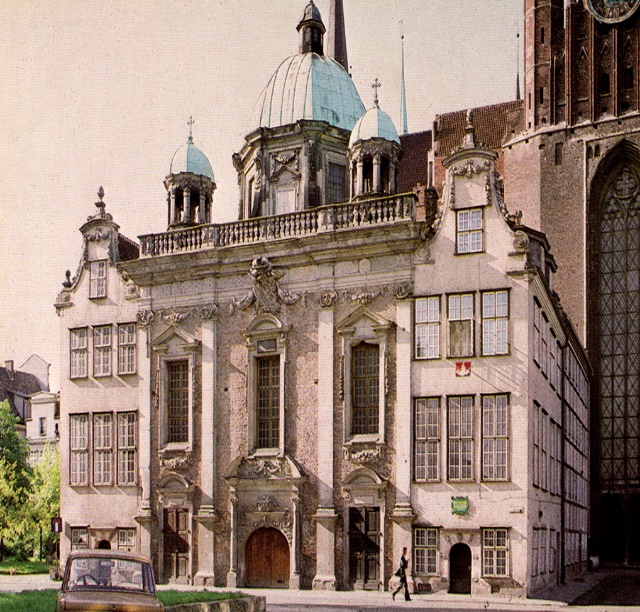 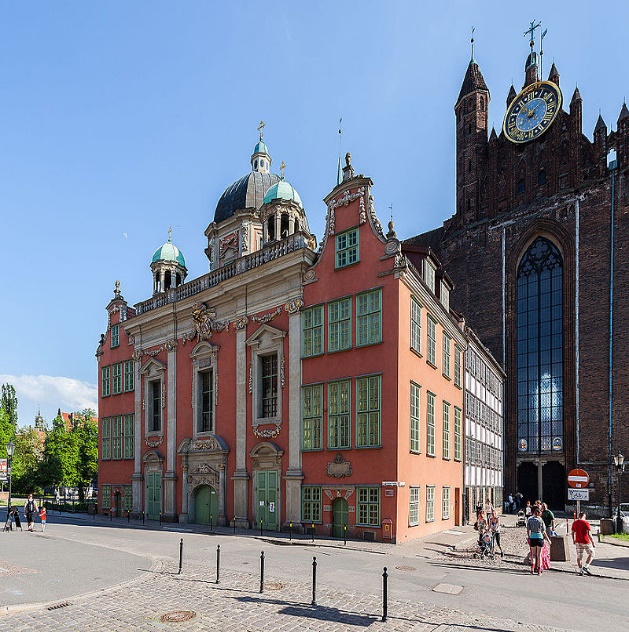 